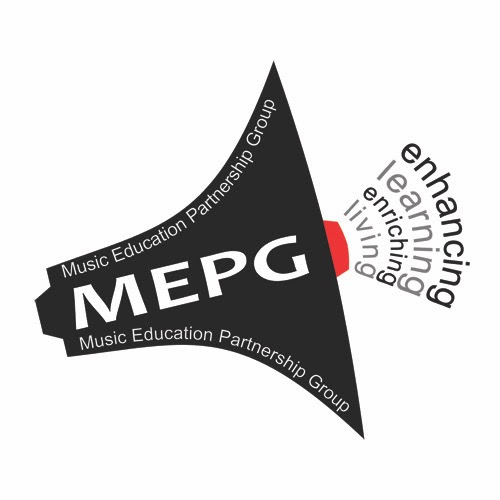 MUSIC EDUCATION PARTNERSHIP GROUPenriching living and enhancing learning through music educationSTRATEGY 2022-26To realise music’s potential to transform life chances 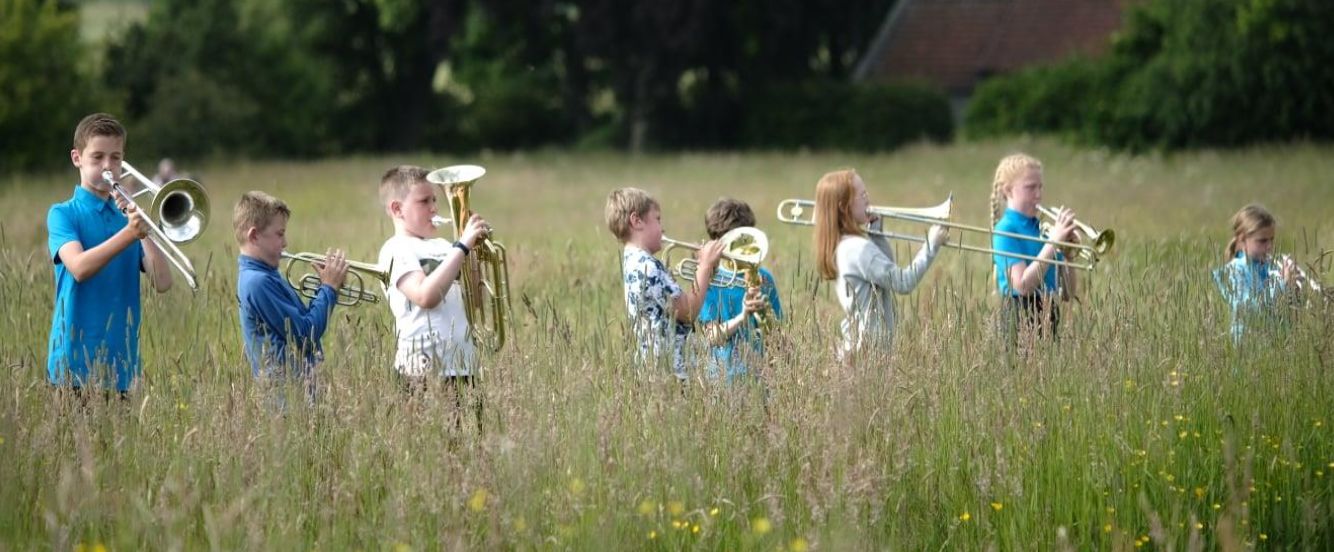 CONTENTSStrategyThe Music Education Partnership Group				3A Note on Terms								4Vision, Mission and Aims							6MEPG Strategy 2022-2026						7Aim 1										10Aim 2										12Aim 3										14Annex to StrategyWe Make Music 								16We Make Music as part of strategy delivery				16We Make Music - Three Strands					           18We Make Music Pathways						18We Make Music Schools							19We Make Music Digital							19MEPG Membership							21Pictures: Front page: StAMP (St Andrews Music Participation) children playing at Kellie Castle, Fife, June 2021, in the East Neuk Festival Page 5: MEPG Play to Learn Day, June 2019, with Sir James Macmillan conducting the West of Scotland Schools Symphony Orchestra, augmented by schoolchildren from all over Scotland, including the Highlands and IslandsPage 9: RCS Junior Conservatoire percussion students, April 2021Page 21: National Youth Choir of Scotland Everyone has the right to participate freely in musical life(Article 27, Universal Declaration of Human Rights)The Music Education Partnership Group The Music Education Partnership Group (MEPG) founded in 2015, is a network of music-based organisations with a Scottish focus. It was set up to promote and celebrate the life-long benefits of a music education and to advocate that the transformative potential of music should be experienced by everyone in Scotland. This MEPG strategy also reflects developing practice in music education across the United Kingdom and internationally. MEPG, as an independent charity, brings together the diverse music teaching constituencies, formal, nonformal, informal, in the public and third sectors. It aims to optimise the music education capacity of Scotland and to extend the benefits of making music to as many of Scotland’s people as want to learn.   An overwhelming body of evidence suggests that, not only is the pursuit of music enriching in itself, but also that its practice has a profound effect on personal development and to mental and physical health and wellbeing. From the earliest years onwards, the practice of music develops creativity and communication, resulting in transferable skills such as team working, resilience, discipline, performing, problem solving, evaluating, abstract thinking, physical and fine motor coordination. This refreshed MEPG Strategy sits within the context of the United Nations Convention on the Rights of the Child. The UNCRC is the global gold standard for children’s rights and sets out the fundamental rights of all children. The UNCRC, the most widely ratified human rights treaty in the world, sets out the specific rights that all children have to help fulfil their potential, including rights relating to health and education, leisure and play, fair and equal treatment, protection from exploitation and the right to be heard. A Note on TermsMusic Education Exploring creativity in music Enabling children and adults to express themselves creatively through singing, vocalising, signing, and playing a musical instrumentEnabling a range of skills including improvisation, composition, playing by ear, reading music, ensemble playingUsing movement and body percussion in creative musical activityUsing software to create and perform musicEnabling skills in recording, editing, mixing, producing, and syncing recorded music Staging diverse musical events in diverse locations with diverse goalsMusic in EducationThe use of musical activities in delivering education activities where the primary goal is delivering outcomes from other areas of the curriculum, while at the same time delivering musical and creative outcomes.The term ‘Music Education’ in this document should be taken to include          both approachesFormal, Non-Formal, InformalFormal: the structured, chronologically graded system (state and privately funded), running from early years, through primary school and into higher educationNon-formal: any organised educational activity outside the established formal system that is intended to serve identifiable learning clienteles and learning objectivesInformal: the lifelong process whereby every individual acquires attitudes, skills, and knowledge from daily experiences and the educative influences and resources in their environment (family and neighbours, work and play, the marketplace, the internet, the library, and the mass media).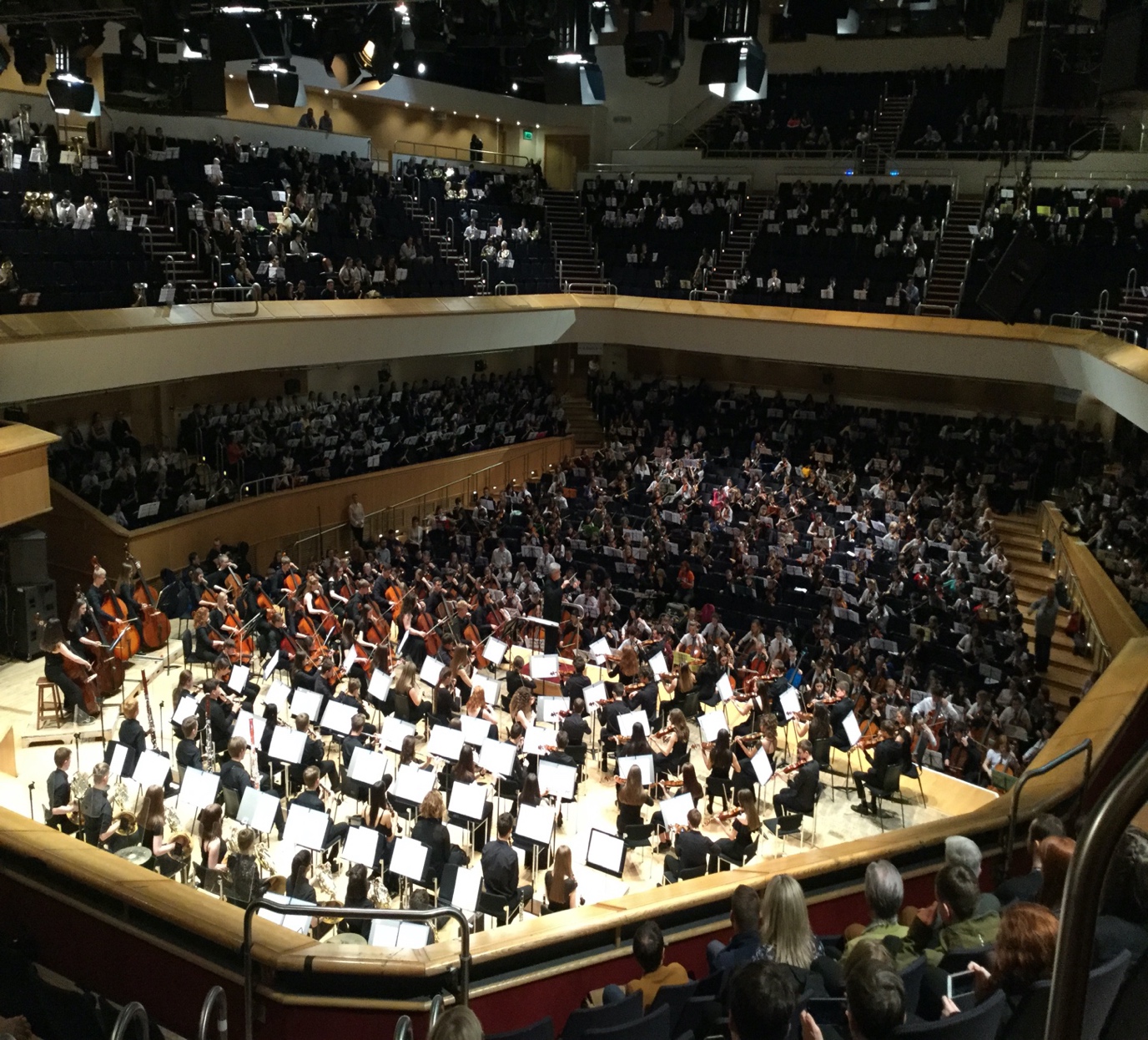 We celebrate the diversity and excellence of music in Scotland and the value of open exchange with the wider world A Culture Strategy for ScotlandMEPG STRATEGY  2022-26 To realise music's potential to transform life chancesThis 2022 strategic plan is a refresh of MEPG’s 2020-25 strategy TACKLE inequity REALISE potential CHANGE perceptions. Many of the long-term aims are unaltered. The pandemic, COVID-19 recovery, and consequent uncertainties, however, have necessitated a refocus of priorities. It is striking how much was achieved in the first eighteen months of this MEPG strategy. One of the plan’s long-term aims: to ‘work with government national and local long term to remove tuition fees’ was achieved much more quickly than anticipated. This alone was enough to prompt a refreshed strategy seeking to embed many of the positive gains which grew out of the successful campaign which the MEPG partners ran with the main political parties into the May 2021 elections for the Scottish Parliament.The vision and mission have been refocused. Ambitions remain high. The strategy reflects the MEPG partnership’s growing cohort of community-based organisations. Giving every child in Scotland access to a quality Music Education is still an essential driver. But it is taken as read that achievement of our refocused vision, positioning ‘Scotland as a place where the transformative potential of music is valued, nurtured, and experienced by everyone’, would establish Scotland as a world leader in music education as in the previous vision. The place of music and music education within the school curriculum and the wider society in Scotland is an important and live issue. We recognise the work, carried out in Scotland by Malloch and Trevarthen on Communicative Musicality, the two-way musical and creative communication of vocal sounds that occurs instinctively and universally across all cultures between babies and parents. The new born brain is hard-wired not only to be musical and creative but also to detect creativity in the responses of another. This places musicality and creativity at the centre of what it is to be human.As a scientific, educational, and artistic community we are just beginning to understand the role music and creativity plays in fostering learning and development in the brain from before birth, crucially through Early Years and Primary ages of a child’s life, and then on to life-long learning. We wish, therefore, to understand and foster activity that can impact children’s development in these two key overlapping areas. Musicality and creativity have a key role in closing the attainment gap, helping all children fulfil their potential, with impact on health, well-being, and economic outcomes. They can improve outcomes in listening and communication skills, literacy, numeracy, and improve children’s general relationship with learning and education. Finally, a focus on musicality and creativity will prepare a more diverse and inclusive cohort of Scottish children to enter the varied streams of music education available, whether for vocal or instrumental study in performance in a wide range of genres, in composition, improvisation, production, engineering, and research. It will also provide a grounding in the creative collaboration, expression and leadership skills that provide a basis for artistic practice and careers right across the expressive arts.The pandemic has disproportionately affected the delivery of music in schools. We know it has also disproportionately affected those already disadvantaged by inequalities in our society and has had a serious impact on our children’s education. But, as we evolve from COVID-19 emergency to recovery, music, both inside and outside school, will take on increasing significance as a source of social cohesion, and as a means of developing and supporting our children’s creativity, mental and physical health, their well-being, and their ability to socialise. These arguments for music education as an essential element of COVID-19 recovery are well-evidenced and compelling. Article 31 of the UN Convention on the Rights of the Child has been incorporated into every aspect of Scottish governmental policies. Music education is a major component of one of those policies, A Culture Strategy for Scotland. Rightly so, as music across all genres remains intensely popular amongst people of all ages. In the light of the Government’s commitment to the UN Convention we aim to ensure that all children continue to have the opportunity to participate in music and that young people’s voices are heard and involved in planning and decision-making as of right.The catalyst for our 2020 strategic plan was the What’s Going on Now? research, which identified that many more children and young people from disadvantaged backgrounds would participate in instrumental music tuition given the opportunity. This MEPG strategic plan seeks to develop the existing productive relationships within the membership of the Music Education Partnership Group to deliver an exceptional result for Scotland in meeting this demand across all genres and across Scotland’s diverse communities. The strategic approaches in this strategy will be brought together under the framework of a new initiative, We Make Music, a fresh approach arising from the What’s Going on Now? research recommendations. 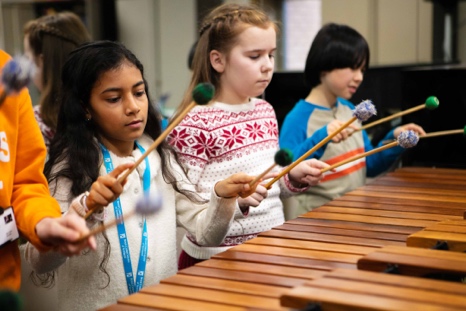 We develop the conditions and skills for music to thrive, so that it is cared for, valued, and protected for the enrichment of all children and young people in ScotlandA Culture Strategy for Scotland AIM ONE
To promote equity of access to music provisionIn order to realise music’s potential to transform life chances and personal achievement we have to recognise that life chances for children in Scotland are still inequitably distributed, depending on where they live, family circumstances, income, ethnicity, disability, and a range of other factors.In order to rebalance that inequitable distribution, therefore, promoting equity of access to music provision is a key strategic aim. MEPG seeks to achieve a fair and equal situation across Scotland in which the many benefits of music education are accessible to all who want it. The system of tuition fees which constituted the major barrier to equality of opportunity in the formal sector has been abolished, but there remain a number of other barriers. The complex interplay of factors that create these barriers is still not clearly understood, so MEPG is committed to clarifying that understanding. We propose three key programmes of work under this aim: the gathering of data, information, and research evidence on the wider benefits of music in education at all stages of developmentthe transition to free tuition support for teachers in the formal sector and for teaching musicians in the non-formal and informal sectorThese areas will require important input and analysis from the continued work of sub-groups within the MEPG partnership, extending the work of the Youth Forum, the development of research proposals, co-operation with Scottish Government and COSLA, and, longer-term, the development of the national We Make Music framework to support teachers and teaching musicians (more information on We Make Music can be found in the Annex).Maximise all opportunities for children to enjoy the rights to rest, leisure, recreation, and cultural and artistic activities and address structural inequalities that constrain these rights.UN Convention on the Rights of the ChildAIM TWO
To foster quality learning experiencesThis aim interlocks with aims one and three. Through working in closer partnership between providers, local authorities, schools, and agencies such as Creative Scotland, MEPG will seek to build on the opportunity of free tuition to ensure equity of access to a quality experience of music education and music in education for more people. To realise the potential of children and young people involved in music in Scotland’s schools, the MEPG partnership, in close consultation with the music education constituency, will design the programme recommended by the What’s Going on Now? research - We Make Music - to build on and run in parallel with the Youth Music Initiative (YMI). This will ensure that every child and young person will have the chance to benefit from a sustained quality music education with pathways to personal achievement including employment. We propose four key areas of work under this aim: We Make Music school pilotsWe Make Music instrument librariesWorking Parties on Pedagogy and Teacher Education; Blended Learning; CreativityThe We Make Music framework(for further information about We Make Music, please see the Annex)Making Scotland the best place in the world to grow up where every child has the opportunity to learn and the means to express themselves through music Time to Shine: Scotland’s Youth Arts StrategyAIM THREETo improve perceptions of the value of music education This aim interlocks with aims one and two. Through improving perceptions of music education, MEPG seeks to bring greater public understanding of the value of a musical education for the individual and to wider society. The MEPG partnership will work to achieve raised appreciation of the value of music and those who teach it. Sustained advocacy will transform public and parental understanding of the life-long benefits of music-making, including how music helps and supports mental and physical health and wellbeing. This aspect of music’s benefits will also aid recovery from the Covid emergency. Members of the MEPG partnership will continue to work closely with the General Teaching Council for Scotland (GTCS) to gain registration for instrumental music instructors. Such status will enhance the perception of their value to children and young people’s education. This work will be complemented by CLPL opportunities for the music education workforce. MEPG will support public events which celebrate the joy of individual and collective music-making. MEPG will raise awareness of the positive career possibilities of music and the creative industries through careers events in partnership with the music industry sector. Advocacy will focus on working with key bodies such as:Scottish Government, COSLA, Cross Party Group on Music, GTCS And on exemplar programmes:Diversity of teaching staff; Career-long Professional Learning (CLPL)Scottish Young Musicians Festival; Sing to Learn and Play to LearnAnnex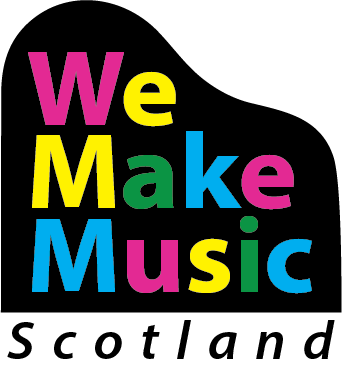 We Make MusicWe Make Music is a fresh approach arising from the What’s Going on Now? research recommendations. As an evolving, participatory framework it will constitute one of the major delivery vehicles for the implementation of this strategy. We Make Music will develop an advisory and advocacy framework within which this strategy will be delivered. This will help ensure that Scotland is a place where music is valued, celebrated, and nurtured; where music is woven through everyday life, shaping, and being shaped by society, its transformative potential experienced by everyone. Music is the source of a rich musical heritage and creativity. It is inspired by people and place, enlivens every community, and is celebrated around the world.Music is a popular subject in Scottish schools. Instrumental music tuition in schools is oversubscribed in many areas where demand outstrips supply. To assist supply in meeting unfulfilled demand for instrumental learning we will aim to support a more joined-up, coherent approach across the formal, non-formal and informal sectors to give better access to all who want to learn. Greater coherence in provision, essentially, is the We make Music approach. We Make Music will be designed to build on the success of existing music education and run in parallel with the Youth Music Initiative which has become an important part of year-on-year delivery to children and young people. We Make Music (WMM) will be all genre, and Scotland-wide. Accreditation through a WMM kite-mark will be developed to celebrate good practice in music education in Scotland across the formal and non-formal sectorsWe Make Music will be supported by digital resources and a knowledge base accessible on tablets and mobile devices as part of a blended learning approach We will reach out to the MEPG Youth Forum, the National Parents Forum, and those children and young people involved in the Music Leaders programme to build the implementation of WMMWMM will build, develop, and support a stronger, more diverse and flexible workforce from different backgrounds with the skills to meet the needs of the wide range of learners enabling them to achieve their potential with pathways to further and higher learningIntegral to WMM will be a mentoring system for tutors at all stagesWe Make Music delivers the strategy:Scotland as the best place to learn The music education environment in Scotland is remarkable for its breadth and the current extent of collaboration between the classroom and vocal and instrumental teachers in every genre. There is scope in Scotland to deepen this culture of collaboration and to draw on the resources of Scotland’s indigenous and community languages. We Make Music will reach out to share experience with the other Expressive Arts (Dance, Drama, Art, and Design) to mutual benefit. Partnership-based delivery will aid music education to maximise its contribution towards the objective to make Scotland the best place to learn and educate through developing the attainment, physical and mental well-being of our children and young people.Realising potentialWe Make Music will facilitate community engagement and encourage life-long learning in addition to creating accessible pathways for all pupils including those with Additional Support Needs in primary, secondary, as well as special schools to tertiary education. The current pattern of uses and present formula for YMI awards will form the basis for greater integration of formal and non-formal learning opportunities inside and outside school. WMM pathways to individual achievement will lend additional prominence and coherence to the choices already out there. Equity of access The abolition of tuition fees gives a golden opportunity to develop exemplary 21st century music services. We Make Music funding will be allocated through an application/allocation process with Local Authorities and other providers similar to current YMI processes. Desired outcomes will include reduction of barriers to access and the creation of progression routes to individual achievement. The criteria of the funding will be flexible to allow local authorities to invest in the activities which would have the most significant impact in their area. Coherence in provisionWe Make Music will realise the potential of networks and partnerships to increase coherence in provision, ensuring quality and reach of delivery. We Make Music regards excellence and inclusion as complementary, and both of these two considerations will be paramount in the design of WMM delivery both before and after the introductory one-year tuition through YMI.  Coherent provision of music teacher education and CLPL will allow the development and growth of our national skill-base of teachers allowing greater choices for all in self-fulfilment and possible future employment in the creative industriesWe Make Music will have three strands: Pathways/Schools/Digital driving forward A culture of creativity in schoolsAccess to opportunity for greater numbers of peopleA reduction in barriers to participationStaff development to extend good practice in pedagogyDiversity of genreDiversity of the workforce Improvements in physical and mental health and well-beingRaising achievement and attainment in alignment with CfE deliveryImproved school attendanceStronger music in the communityWe Make Music PathwaysCentral to music education in Scotland are the Instrumental Music Services delivered by local authorities. In addition, this spine of music provision is complemented and reinforced by a dynamic, flexible, and innovative complex of organisations and freelancers delivering specific programmes and projects to local authorities and individual schools. We Make Music Pathways will facilitate an active network of all those parties involved in creating individual routes to achievement through diverse approaches to music education in all genres and styles of music across Scotland’s diverse communities. National companies and local community groups, and members of the wider network of providers will liaise with Local Authorities, Head Teachers, and schools to develop pathways within and outwith school, and through tertiary education, including partnerships and collaboration with the music industry. Teaching and teacher education pathways for young disabled music learners and teachers will be established. We Make Music SchoolsSchools will become a We Make Music School in a similar way to Eco Schools or Reading Schools. MEPG will develop criteria for schools to achieve the award. Awards will be given in a number of ways – through participation, excellence, and community engagement. Different levels – Gold, Silver, Bronze, will allow for progression as schools develop their programmes. This will work in conjunction with the Pathways programme. We Make Music Schools will be an important point in the journey to realise the potential achievement of Scotland’s children and young people.We Make Music DigitalWe Make Music Digital will aim to build on the existing expertise of MEPG partners. It will encompass composition on digital platforms, recording, editing, production, and online collaboration. Digital platforms will be used and developed to enhance the face-to-face work in music education on the ground, and to overcome geographic barriers to participation. Exciting opportunities for Digital enhancement lie in the following areas:ResourcesRegister of teachersTeacher supportonline teaching pupil supportopportunities to participate in music in the communityconcerts/events diaries careers advice Music is the best way of building a creative, sociable, fun, and engaging atmosphere online, and We Make Music Digital will explore the connections between online, in-person and blended learning environments.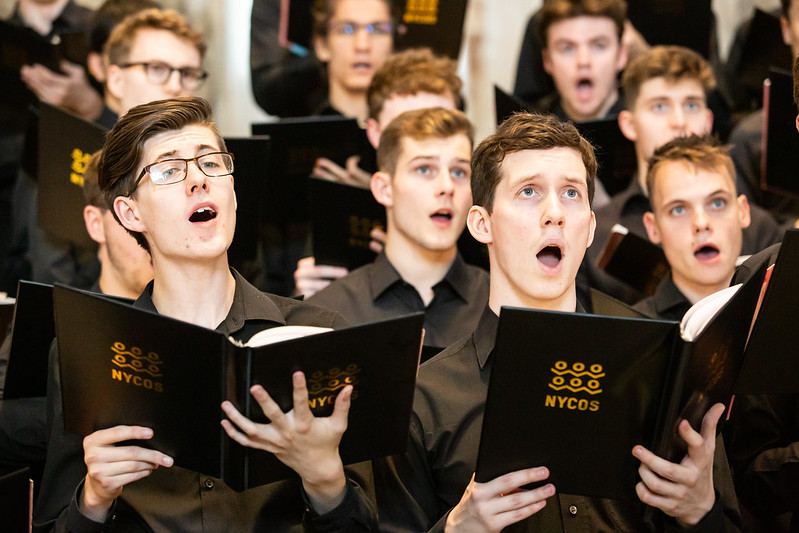 THE MEPG MEMBERSHIP ABC Creative MusicAcademy of Music and SoundAgar TrustAssociated Board of the Royal Schools of Music (ABRSM)Association of British Orchestras (ABO)Association of Directors of Education in Scotland (ADES)BBC Scottish Symphony Orchestra (SSO)Beat Buddies MusicBenedetti FoundationChildren’s Classics Concerts (CCC)City of Edinburgh CouncilCreative Scotland (CS)Cumnock TrystDrake Music Scotland Dumfries and Galloway CouncilEdinburgh CollegeCity of Edinburgh Music SchoolEducation Scotland (ES)Education Institute of Scotland (EIS)Enterprise Music Scotland (EMS)Fèisean nan GàidhealFischy MusicGlasgow BaronsHeads of Instrumental Teaching Scotland (HITS)High Life HighlandIncorporated Society of Musicians (ISM)Live Music Now Scotland (LMNS)Making MusicMPA GroupMusic Education Council (MEC)Music School of Douglas AcademyMusic MarkMusic Publishers Association (MPA)Musicians Union (MU)National Centre for Excellence in Traditional Music, PlocktonNational Centre for MusicNational Parent Forum ScotlandNational Piping CentreNational Youth Choir of Scotland (NYCOS)National Youth Orchestra of Scotland (NYOS)National Youth Pipe Band of Scotland (NYPBoS)Nevis EnsembleOi MusicaRed Note EnsembleRoyal Conservatoire of Scotland (RCS)Royal Scottish National Orchestra (RSNO)Scottish Association for Music Education (SAME)Scottish BalletScottish Brass Band Association (SBBA)Scottish Centres of ExcellenceScottish Chamber OrchestraScottish Council of Independent Schools (SCIS)Scottish EnsembleScottish National Jazz Orchestra (SNJO)Scottish Opera (SO)Scottish Parent Teacher CouncilScottish Schools Orchestra Trust (SScOT)Scottish Schools Pipes and Drums Trust (SSPDT)Sistema ScotlandSoftware Training ScotlandSoundtrapSt Andrew’s University Music Participation (StAMP)St Mary’s Music SchoolStrathclyde UniversityTraditional Music ForumTrinity College LondonTinderbox Collective